Θέμα: Αποδοχή των όρων και προσχώρηση στην ειδική σύμβαση δεσμευμένου (Escrow Account)λογαριασμού (με επιμέρους δεσμευμένους λογαριασμούς δικαιούχων) στο πλαίσιο του χρηματοδοτικού προγράμματος του υπουργείου Περιβάλλοντος και Ενέργειας με τίτλο :«Παρεμβάσεις με στόχο την βελτίωση του Δημόσιου Χώρου» για το έργο «(ID 1 – 16873) Παρεμβάσεις με στόχο την βελτίωση του αστικού περιβάλλοντος και του δημόσιου χώρου» της δράσης «Παρεμβάσεις σε αστικές περιοχές και στο κτιριακό απόθεμα»   Πρόεδρε, o Δήμος Καλλιθέας είχε καταθέσει για την χρηματοδότηση του έργου «Βιοκλιματική αστική ανάπλαση ενοποίησης και διασύνδεσης του Κ.Π.Ι.Σ.Ν. με το ανοικτό κέντρο εμπορίου του Δήμου Καλλιθέας», έργο το οποίο εντάσσεται στον πυλώνα 1 της πράσινης μετάβασης στο εθνικό σχέδιο Ανάκαμψης και ανθεκτικότητας Άξονα  1.2.- Ενεργειακή Αναβάθμιση του  κτιριακού Αποθέματος της Χώρας και Χωροταξική Μεταρρύθμιση  και υλοποιείται στο πλαίσιο του Εθνικού Σχεδίου Ανάκαμψης και Ανθεκτικότητας 2.0 με τη χρηματοδότηση της Ευρωπαϊκής Ένωσης.Σύμφωνα με την απόφαση ένταξης με αριθμό ΥΠΕΝ/ΓΓΧΣΑΠ/83287/23  η οποία  εκδόθηκε στις 10-8-22   το  παραπάνω έργο εντάχθηκε στη Δράση : « Παρεμβάσεις σε αστικές περιοχές και στο κτιριακό απόθεμα » ID-16783   που έχει σαν στόχο τη βελτίωση του αστικού περιβάλλοντος και του δημόσιου χώρου. Το πρόγραμμα είναι ενταγμένο  στον πυλώνα 1 της πράσινης μετάβασης στο εθνικό σχέδιο Ανάκαμψης και ανθεκτικότητας Άξονα  1.2.- Ενεργειακή Αναβάθμιση Του κτιριακού Αποθέματος της Χώρας και Χωροταξική Μεταρρύθμιση.  Σύμφωνα  με την απόφαση ΓΓΧΣΑΠ/138318/62 η οποία δημοσιεύτηκε στο ΦΕΚ 7126/Β/22 έγινε ο ορισμός των Αναθετουσών Αρχών (Β΄ φάση) και άλλων αναγκαίων διαδικασιών για το παραπάνω πρόγραμμα . Το έργο χρηματοδοτείται από τη ΣΑΤΑ 075 του Υπουργείου Περιβάλλοντος και Ενέργειας (κωδικό έργου στο ΠΔΕ 2022ΤΑ07500035).Στο παραπάνω πλαίσιο και σύμφωνα με τους όρους της υπ΄ αριθ. πρωτοκόλλου ΥΠΕΝ/ΓΡΓΓΧΣΑΠ/56034/2240/19.05.2023 (ΑΔΑ: 97ΖΓ4653Π8-Ω4Θ) σύμβασης δεσμευμένου (Escrow Account) λογαριασμού (με επιμέρους δεσμευμένους λογαριασμούς δικαιούχων) στο πλαίσιο του χρηματοδοτικού προγράμματος του υπουργείου Περιβάλλοντος και Ενέργειας με τίτλο : «Παρεμβάσεις με στόχο την βελτίωση του Δημόσιου Χώρου» για το έργο «(Sub. 1 – 16873) Παρεμβάσεις με στόχο την βελτίωση του αστικού περιβάλλοντος και του δημόσιου χώρου» της δράσης «Παρεμβάσεις σε αστικές περιοχές και στο κτιριακό απόθεμα», μεταξύ του Υπουργείου Περιβάλλοντος και Ενέργειας, του Υπουργείου Οικονομικών, του Υπουργείου ανάπτυξης, του ΝΠΔΔ με την επωνυμία «Ταμείο Παρακαταθηκών και Δανείων» και των δικαιούχων φορέων μεταξύ των οποίων είναι και ο Δήμος Καλλιθέας, κρίνεται απαραίτητο ο Δήμος Καλλιθέας να προσχωρήσει στους όρους της ανωτέρω σύμβασης η οποία επισυνάπτεται στην παρούσα εισήγηση και να υπογράψει την Δήλωση Προσχώρησης σύμφωνα με το παράρτημα I της εν λόγω σύμβασης.Λαμβάνοντας υπόψη τα παραπάνω καθώς και:Το Ν. 5013/2023 (ΦΕΚ 12/Α/19.01.2023) Πολυεπίπεδη διακυβέρνηση, διαχείριση κινδύνων στον δημόσιο τομέα και άλλες διατάξεις.Τις διατάξεις του Ν. 4735/2020 (ΦΕΚ 197/Α/12.10.2020) Τροποποίηση του Κώδικα ΕλληνικήςΙθαγένειας, νέο πλαίσιο επιλογής διοικήσεων στον δημόσιο τομέα, ρύθμιση οργανωτικών θεμάτων της Γενικής Γραμματείας Ιθαγένειας και της Γενικής Γραμματείας Ανθρώπινου Δυναμικού Δημόσιου Τομέα του Υπουργείου Εσωτερικών, ρυθμίσεις για την αναπτυξιακή προοπτική και την εύρυθμη λειτουργία των  Οργανισμών Τοπικής Αυτοδιοίκησης και άλλες διατάξειςΤους όρους της υπ’ αριθ. πρωτοκόλλου οικ. ΥΠΕΝ/ΔΜΕΑΑΠ/19751/131/28.02.2022 (ΑΔΑ: 665Ψ4653Π8-ΡΣΝ) Πρόσκλησης του Υπουργείου Περιβάλλοντος και Ενέργειας.Τις διατάξεις του Ν. Ν. 4674/2020 (ΦΕΚ 53/Α/11.03.2020) Στρατηγική αναπτυξιακή προοπτική των Οργανισμών Τοπικής Αυτοδιοίκησης, ρύθμιση ζητημάτων αρμοδιότητας Υπουργείου Εσωτερικών και άλλες διατάξεις και ειδικότερα το άρθρο 117, το οποίο προβλέπει ότι, η Οικονομική Επιτροπή "Αποφασίζει για την υποβολή προτάσεων εκ μέρους του Δήμου για τη χρηματοδότηση ή επιχορήγηση δράσεων, προγραμμάτων και αντίστοιχων έργων από εθνικούς πόρους ή/και πόρους της Ευρωπαϊκής Ένωσης ή/και οποιουδήποτε άλλου φορέα"Τις διατάξεις του Ν. 4555/2018 (ΦΕΚ Α’ 133/19.07.2018) για την μεταρρύθμιση του θεσμικού πλαισίου της Τοπικής Αυτοδιοίκησης.Τις διατάξεις του Ν. 4071/2012 (ΦΕΚ Α’ 85/11.4.2012) για τις ρυθμίσεις στην Τοπική Ανάπτυξη, την αυτοδιοίκηση και την αποκεντρωμένη διοίκηση και την ενσωμάτωση της οδηγίας 2009/50/ΕΚ.Τις διατάξεις του ν. 3852/2010 «Νέα Αρχιτεκτονική της Αυτοδιοίκησης και της Αποκεντρωμένης Διοίκησης – Πρόγραμμα Καλλικράτης» (ΦΕΚ 87 Α/7-6-2010, όπως έχει τροποποιηθεί και ισχύει.Τις διατάξεις του Ν. 3463/2006 (ΦΕΚ Α’ 114/8.6.2006) για την κύρωση του Κώδικα Δήμων και Κοινοτήτων, όπως έχει τροποποιηθεί και ισχύει.Την υπ’ αριθ. πρωτ. 58264/11.04.2023 Γνωμοδότηση της Κεντρικής Μονάδας Κρατικών Ενισχύσεων του Υπουργείου Οικονομικών10. Την υπ’ αριθ. ΥΠΕΝ/ΓΓΧΣΑΠ/51947/46 Κ.Υ.Α. απόφαση των Υπουργών Οικονομικών και Περιβάλλοντος και Ενέργειας, η οποία δημοσιεύτηκε στο ΦΕΚ 3198/Β/15.05.2023Εισηγούμαστε όπως αποφασίσετε:Την προσχώρηση στους όρους και συμφωνίες της Σύμβασης του δεσμευμένου καταπιστευτικού (Escrow Account) υπολογαριασμού.Την εξουσιοδότηση του Δημάρχου Kαλλιθέας,  κου Κάρναβου Δημητρίου για την υπογραφή της Δήλωσης Προσχώρησης στη Σύμβαση δεσμευμένου λογαριασμού (Escrow Account) στο πλαίσιο των ανωτέρω χρηματοδοτικών προγραμμάτων του ΥΠΕΝ.Τον ορισμό του Ταμείου Παρακαταθηκών και Δανείων ως χειριστή και μεσεγγυούχο του «προϊόντος» του ως άνω δεσμευμένου καταπιστευτικού (Escrow Account) υπολογαριασμού     4. Τη χορήγηση στο Ταμείο Παρακαταθηκών και Δανείων ανέκκλητης εντολής και εξουσιοδότησης να προβαίνει στις ενέργειες που έχουν συμφωνηθεί στην από 19/05/2023 και με αριθμό πρωτοκόλλου ΥΠΕΝ/ΓΡΓΓΧΣΑΠ/56034/2240/19.05.2023 (ΑΔΑ: 97ΖΓ4653Π8-Ω4Θ) σύμβαση.»                                                                                                              Ο  ΑΝΤΙΔΗΜΑΡΧΟΣ ΕΥΑΓΓΕΛΟΣ ΜΠΑΡΜΠΑΚΟΣΣυνημμένα:Tο με ΑΠ ΥΠΕΝ/ΓΡΓΓΧΣΑΠ/60397/2387/01-06-2023 έγγραφο του Υπουργείου Περιβάλλοντος (ΑΠ 27892/14-06-2023) με τίτλο Ενημέρωση σχετικά με την εκταμίευση χρηματοδότησης από το ΤΠΔ για το πρόγραμμα: «ΠΑΡΕΜΒΑΣΕΙΣ ΜΕ ΣΤΟΧΟ ΤΗΝ ΒΕΛΤΙΩΣΗ ΤΟΥ ΔΗΜΟΣΙΟΥ ΧΩΡΟΥ»Το από 13-06-2023 έγγραφο του Τεχνικού Επιμελητηρίου Ελλάδος περί δημιουργίας Δεσμευμένου Λογαριασμού Την με ΑΔΑ 97ΖΓ4653Π8-Ω4Θ Σύμβαση Δεσμευμένου (Escrow Account) Λογαριασμού (με επιμέρους δεσμευμένους λογαριασμούς ΔΙΚΑΙΟΥΧΩΝ 

                                                                                           Εσωτερική διανομή:                                                                                         Γρ. ΔημαρχουΑντιδήμαρχο Οικονομικών ΥπηρεσιώνΓενικό Γραμματέα Γενική ΔιευθύντριαΝομική ΥπηρεσίαΔ/νση Οικονομικών ΥπηρεσιώνΔ/νση Δημοτικών Προσόδων Δ/νση Τ.Υ.Τμήμα Ταμείου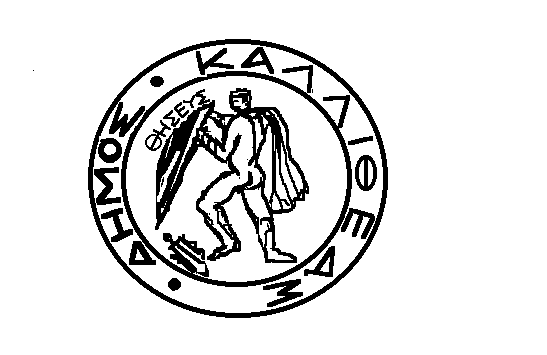 ΕΛΛΗΝΙΚΗ ΔΗΜΟΚΡΑΤΙΑ                                                ΝΟΜΟΣ ΑΤΤΙΚΗΣ	  	                                                                  ΔΗΜΟΣ  ΚΑΛΛΙΘΕΑΣ Διεύθυνση: Οικονομικών ΥπηρεσιώνΤμήμα: ΤαμείουΜαντζαγριωτάκη 76, Καλλιθέα, ΤΚ 17676  Πληροφορίες: Μαντά Μαρία Τηλ: 213-2070350  Email: maria.manta@kallithea.gr        Καλλιθέα, 16-06-2023        Aριθ. Πρωτ.: 30683         Προς: Τον Πρόεδρο του Δημοτικού Συμβουλίου